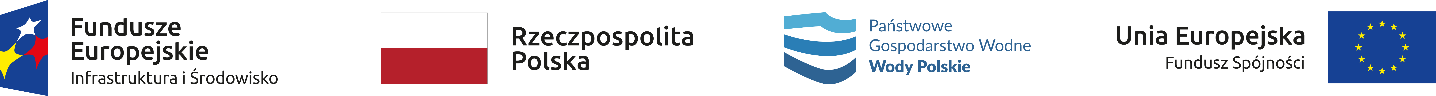 Załącznik Nr  6  do SIWZOŚWIADCZENIE WYKONAWCY 
W SPRAWIE PRZYNALEŻNOŚCI DO GRUPY KAPITAŁOWEJw zakresie art. 108 ust. 1 pkt 5 ustawy PZP	W  odpowiedzi na wezwanie z art. 126 ust. 1 pzp skierowane do Wykonawcy w związku ze złożeniem oferty w postępowaniu    pn. Nadzór przyrodniczy nad robotami budowlanymi na zadaniu pn. Budowa przepławki dla ryb na prawym brzegu Wisły omijającej jaz w km 21+220 biegu rzeki Wisły na węźle wodnym Smolice, w obrębie miejscowości Podolsze, gmina Zator, powiat oświęcimski, miejscowości Jankowice, gmina Babice, powiat chrzanowski, województwo małopolskie oświadczam, że wykonawca:  NIE NALEŻY z innym wykonawcą, który złożył odrębną ofertę do grupy kapitałowej w rozumieniu ustawy z dnia 16 lutego 2007 r. o ochronie konkurencji i konsumentów (Dz. U. z 2020 r. poz. 1076 i 1086),   w zakresie wynikającym z art. 108 ust. 1 pkt 5 ustawy PZP*NALEŻY  do tej samej grupy kapitałowej w rozumieniu ustawy z dnia 16 lutego 2007 r. o ochronie konkurencji i konsumentów (Dz. U. z 2020 r. poz. 1076 i 1086),   w zakresie wynikającym z art. 108 ust. 1 pkt 5 ustawy PZP z następującymi Wykonawcami*: ……………………………………..……………………………………..2a. W załączeniu Wykonawca przekazuje dokumenty lub informacje potwierdzające przygotowanie oferty niezależnie od innego wykonawcy należącego do tej samej grupy kapitałowej*.Nazwa:………………………………………………Adres Wykonawcy ………………………………………………………………………………………………..…………………………………………….(miejscowość i data).…………..………….…………………………………..….(podpis przedstawiciela Wykonawcy)